																							12.5.2020.MatematikaDanas ćemo učiti izračunati opseg kvadrata.Prisjetite se kako smo izračunavali opseg trokuta i pravokutnika. Što je opseg kvadrata? Opseg kvadrata je zbroj duljina stranica . Otvorite udžbenik iz Matematike, str. 86. i pokušajmo riješiti uvodni zadatak. Trebamo izračunati opseg pravokutnika  kojemu su duljine stranica: a = 6cm b = 3cm.Kako računamo?a = 6 cmb = 3 cm
_________o = 2 * ( a + b)o = 2 * ( 6 cm + 3 cm )o = 2* 9 cm o = 18 cmPročitajte sada motivacijsku priču. Zajednički ćemo riješiti zadatak.                                            a                         a	a                                             a = 6 mŠto je opseg kvadrata? Opseg Kvadrata je zbroj duljina njegovih stranica.Kvadrat ima 4 stranice. Sve stranice su  jednakih duljina. Idemo ih zbrojiti.o = a + a +a + a, to možemo kraće zapisatio = 4 * a o = 4* 6mo = 24 mO:  Trebat će im 24 m trake. Pokušajmo sada zajednički riješiti zadatak koji nam je postavio čarobnjak – zadatak na str. 87..a = 45 dm
___________o = ?o = 4 * a
o = 4 * 45 dm
o = 4 * 45 dm                                
o = 180 dm                                     45*4180O: Lina i Frane trebat će 180 metara trake.Prepišite u bilježnicu plan ploče.PLAN PLOČE                                          Opseg kvadrata                                          12.5.2020.aa  a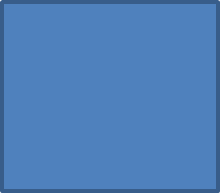                                                                ao = 4 * a Sada ćemo zajedno riješiti 1. zadatak iz udžbenika na str. 87.a = 16 cm
__________o =?o = 4 * ao = 4 * 16 cmo = 64 cma = 2 dm 5 cm ( sve pretvorimo u manju mjernu jedinicu )a = 25 cm
__________o = ?o = 4 * ao = 4 * 25 cmo = 100 cm = 10 dmNa isti način riješi samostalno preostale primjere. 